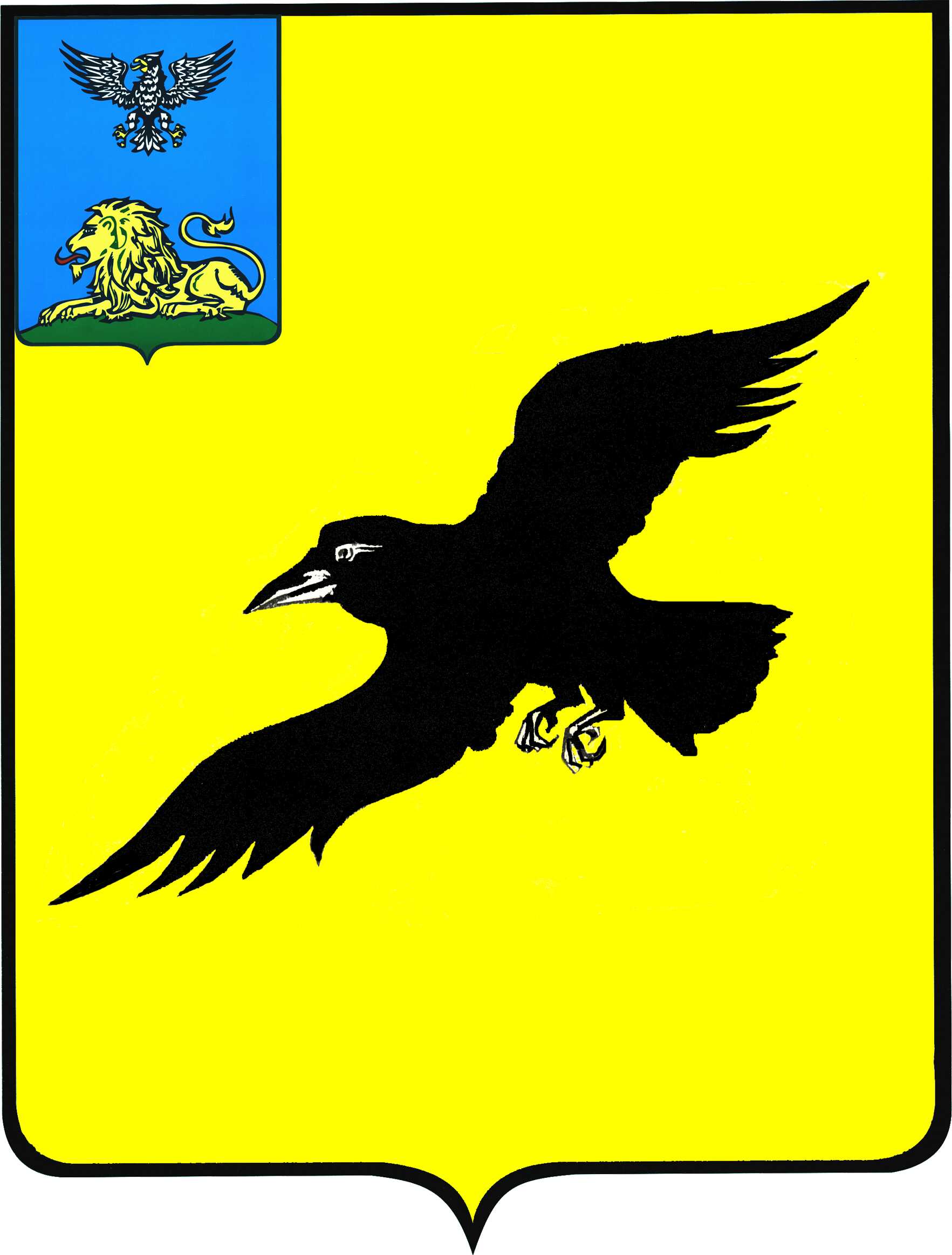 Б е л г о р о д с к а я   о б л а с т ьАДМИНИСТРАЦИЯ ГРАЙВОРОНСКОГО ГОРОДСКОГО ОКРУГАПОСТАНОВЛЕНИЕГрайворон«_09_ »  _августа_ 2022_ г.								№ _555_В соответствии со статьей 42.10 Федерального закона от 24 июля 
2007 года № 221-ФЗ «О кадастровой деятельности», постановлением администрации Грайворонского городского округа от 23 декабря 2021 года 
№ 715 «О проведении комплексных кадастровых работ на территории Грайворонского городского округа», распоряжением администрации Грайворонского городского округа от 10 марта 2022 года № 248-р 
«О создании согласительной комиссии по согласованию местоположения границ земельных участков при выполнении комплексных кадастровых 
работ на территории Грайворонского городского округа», с учетом 
протоколов заседания согласительной комиссии от 20 июня 2022 года № 1 
и от 28 июля 2022 года № 2, по вопросу согласования местоположения 
границ земельных участков, расположенных в границах кадастровых кварталов с учетными номерами: 31:13:1502001, 31:13:1502002, 31:13:1502003, 31:13:1602003, при выполнении комплексных кадастровых работ 
на основании муниципального контракта № 0126600001522000005/2022 
от «09» марта 2022 года, заключения согласительной комиссии от 29 июля 
2022 года №1 о результатах рассмотрения возражений заинтересованных 
лиц относительно местоположения границ земельных участков, 
установленных при выполнении комплексных кадастровых работ, 
п о с т а н о в л я ю:Утвердить карт-планы территорий в границах кадастровых 
кварталов: 31:13:1502001, 31:13:1502002, 31:13:1502003, 31:13:1602003, расположенных на территории Грайворонского городского округа, размещенные на официальном сайте органов местного самоуправления Грайворонского городского округа Белгородской области в сети Интернет 
по адресу: https://www.graivoron.ru/deyatelnost/zemelnye-i-imushestvennye-otnosheniya/kompleksnye-kadastrovye-raboty-kkr/.Управлению муниципальной собственности и земельных ресурсов администрации Грайворонского городского округа (Зайцев А.В.) обеспечить 
в установленном действующим законодательством порядке внесение в Единый государственный реестр недвижимости сведений о земельных участках 
и о местоположении на них зданий, сооружений, объектов незавершенного строительства, полученных в результате выполнения комплексных кадастровых работ.Опубликовать настоящее постановление в газете «Родной край» 
и сетевом издании «Родной край 31» (rodkray31.ru), разместить на официальном сайте органов местного самоуправления Грайворонского городского округа (www.graivoron.ru).4.	Контроль за исполнением постановления оставляю за собой.Об утверждении карт-планов территорий в границах кадастровых кварталов: 31:13:1502001, 31:13:1502002, 31:13:1502003 и 31:13:1602003Глава администрации Г.И. Бондарев